Занятие по обучению грамоте в подготовительной группеТема: «День Победы».Подготовила: воспитатель I квалификационной категории Лосева И.В.Предложите ребенку отгадать загадки; Предложите ребенку ответить на вопросы:Как называются люди, победившие войну? (Победители)Как можно назвать солдата- победителя?  (Храбрый, мужественный, отважный, бесстрашный, решительный, неустрашимый)Как называется праздник в честь победителей? (День Победы)Кто встал на защиту Родины? (Весь народ)В честь кого зажгли «Вечный огонь»? (В честь героев, защитников Родины)Кого поздравляют в этот день? (Воинов – ветеранов)Куда возлагают цветы в этот день? (К памятникам. К «Вечному Огню») Какой праздник мы отмечаем 9 мая? (День Победы) Д.И.  «Слова- приятели»                   Война- мир                Битва – бойВоевать – боротьсяЗащищать – отстаиватьЛётчик – пилотРазведчик – шпионСвобода – независимостьРодина – ОтчизнаРодной – близкийРасставание – разлукаНеизвестный – незнакомыйМерзнуть – зябнутьЗоркий – наблюдательныйПобеждать - одолеватьПохвалите ребенка за правильные ответы и предложите поиграть в солдатов. Физкультминутка. Игра «Отгадай - ка». Предложите ребенку отгадать название предмета, который он видит на картинке (показ картинки, на которой изображена Пушка). С какого звука начинается название этого предмета?  [П].-Какой это звук? (Согласный, твердый). Запиши букву П в тетради и под буквой нарисуй кружок соответствующего цвета. Аналогичная работа проводится с изображениями следующих предметов; ОРДЕН, БИТВА, ЕДА, ДЕСАНТНИК, АВРОРА. Все картинки и звуки выкладываются по порядку, согласно нумерации. - Какое слово у нас получилось? - Совершенно верно. У нас получилось новое слово. Давайте его прочтем. ПО – БЕ – ДА. Похвалите ребенка за работу.Он поднимает в небесаСвою стальную птицу.Он видит горы и леса,Воздушные границы.Зачем летит он в вышину?Чтоб защищать свою страну! (Военный лётчик)Он защищает рубежиИ рощу, и дубраву,Оберегает поле ржи,Далёкую заставу.И долг военного такой:Хранить покой и твой, и мой. (Пограничник)Его машина вся в броне,Как будто черепаха.Ведь на войне как на войне,Здесь не должно быть страха!Ствол орудийный впереди:Опасно! Враг не подходи…. (Танкист)Из ограды ствол торчит,Беспощадно он строчит.Кто догадлив, тот пойметТо, что это (Пулемет)Нрав у злодейки буйный, злой,А называется ручной.Но совсем не виноватаВ этом грозная (Граната)Бравые солдаты взяли автоматы,Врагов не пускают – страну защищают.МаршируйтеЛетчики-пилоты сели в самолеты,В небе летают, страну защищают.Изобразите самолеты, «летают».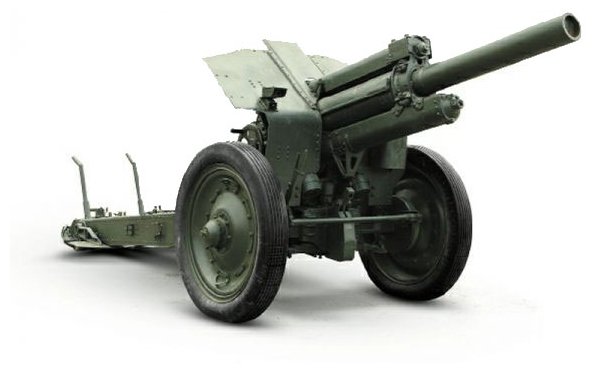 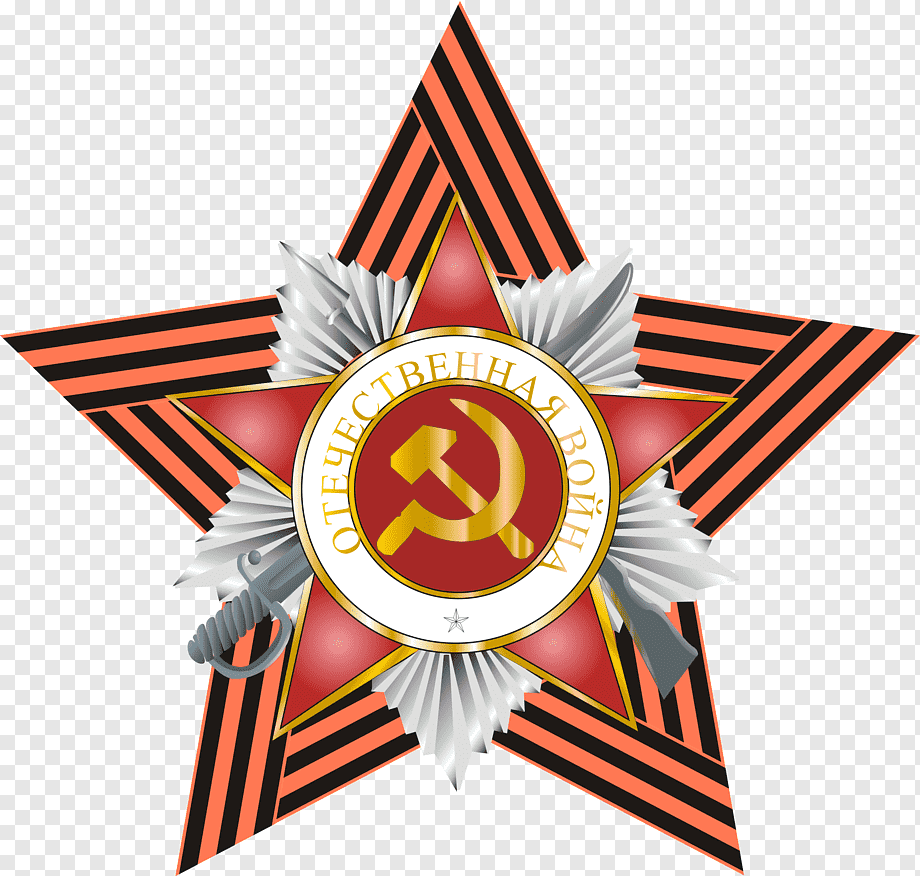 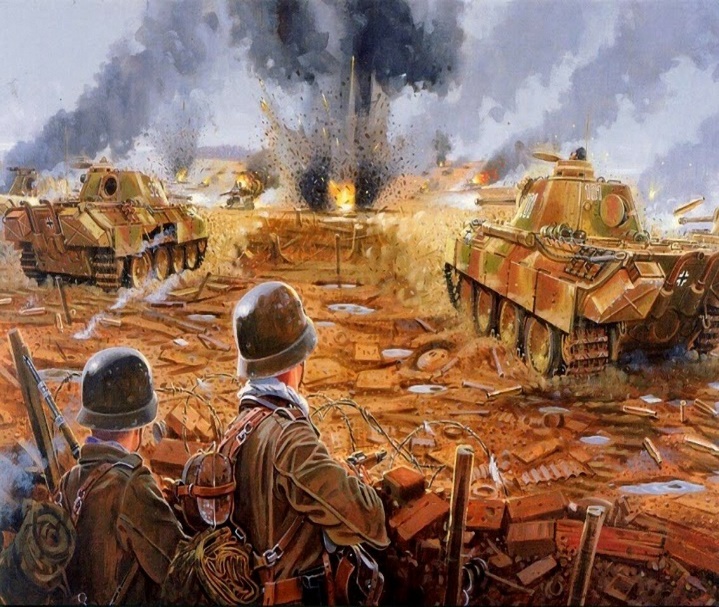 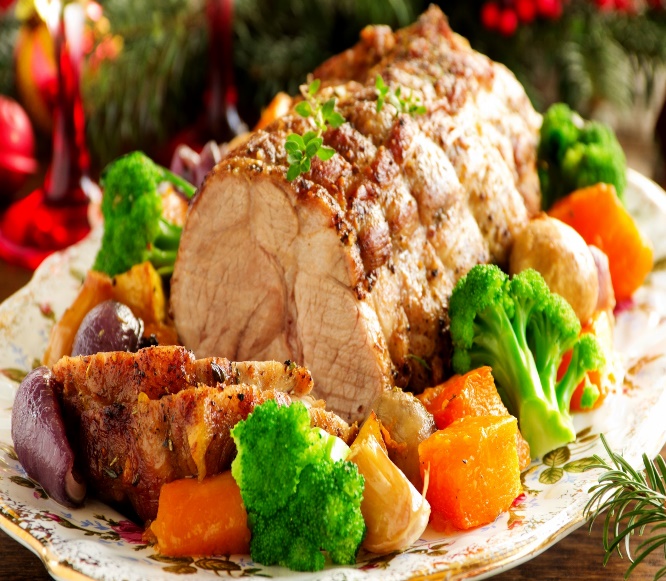 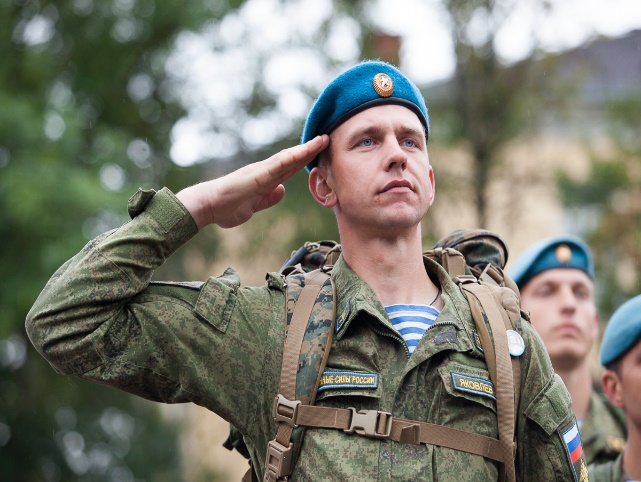 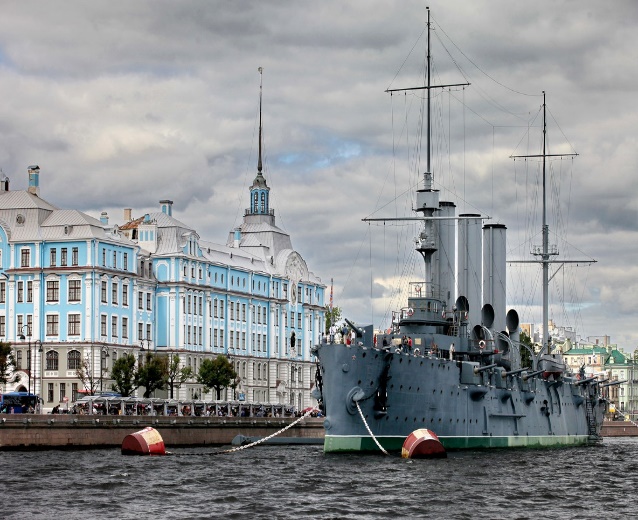 